3.1e  Notes – Solving Equations (Bigger Ones )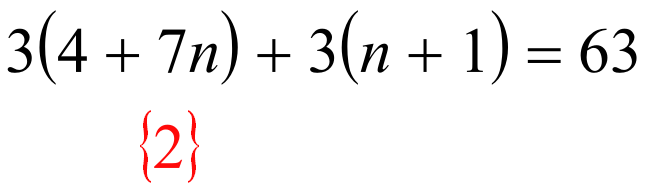 Here are some steps to remember in solving equations:_______________________________________________________________________________________________________________________________________Ex #3: Do this one, and then check it with your teacher.Ex #1:Ex #2: